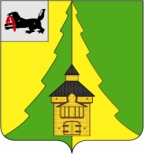 Российская Федерация	Иркутская область	Нижнеилимский муниципальный район	АДМИНИСТРАЦИЯ			ПОСТАНОВЛЕНИЕОт «31» июля 2023 г. № 623   	г. Железногорск-Илимский«О внесении изменений в постановление
администрации Нижнеилимского муниципального
района от 18.07.2017 г. № 498 «Об организации и 
осуществлении регистрации (учета) избирателей,
участников референдума на территории
Нижнеилимского муниципального района»В связи с кадровыми изменениями, в целях обеспечения функционирования организации и осуществления регистрации (учета) избирателей, участников референдума на территории Нижнеилимского муниципального района, администрации Нижнеилимского муниципального районаПОСТАНОВЛЯЕТ:1. Внести следующие изменения в постановление администрации Нижнеилимского муниципального района от 18.07.2017 г. № 498 «Об организации и осуществлении регистрации (учета) избирателей, участников референдума на территории Нижнеилимского муниципального района» и читать пункты 4.1, 4.2., 4.4. в новой редакции:	«1. п.4.1. Председателю Нижнеилимского районного суда (Антоневич М.Ф.) информировать мэра Нижнеилимского муниципального района о принятых решениях суда о признании гражданина недееспособным, а также о решениях суда о признании гражданина дееспособным в течение 10 дней со дня вступления решения суда в законную силу по форме № 1.5.риур».«2. п.4.2. Отделению по вопросам миграции ОМВД России по Нижнеилимскому району (Гусенко Н.А.) не реже чем один раз в неделю представлять сведения о фактах выдачи и замены паспорта гражданина Российской Федерации, регистрации и снятия с регистрационного учета по месту жительства (в отношении вынужденных переселенцев – по месту пребывания) граждан Российской Федерации с указанием следующих персональных данных гражданина: фамилии, имени, отчества, даты рождения, места рождения, пола, гражданства, адреса места жительства (в отношении вынужденных переселенцев – места пребывания), вида документа, удостоверяющего личность, серии и номера этого документа, наименования органа, выдавшего документ, дата выдачи документа – мэру Нижнеилимского муниципального района на бумажном и электронном носителях.«3. п. 4.4. Военному комиссариату Нижнеилимского района (Чапский О.А.) не реже чем один раз в три месяца, при проведении выборов, референдума ежемесячно сообщать о гражданах Российской Федерации, призванных (поступивших по контракту) на военную службу (уволенных с военной службы) мэру Нижнеилимского муниципального района на бумажном и электронном носителе».2. Внести изменения в приложение к постановлению администрации Нижнеилимского муниципального района от 18.07.2017 г. № 498 «Об организации и осуществлении регистрации (учета) избирателей, участников референдума на территории Нижнеилимского муниципального района» и читать его в новой редакции:«Состав рабочей группы по организации и осуществлению
государственной регистрации (учета) избирателей на территории МО «Нижнеилимский район»1. Пирогова Татьяна Константиновна – заместитель мэра района по социальной политике администрации Нижнеилимского муниципального района, председатель рабочей группы.2. Черезова Ольга Владимировна – ведущий инженер отдела организационной работы и социальной политики администрации Нижнеилимского муниципального района, секретарь рабочей группы.Члены рабочей группы:3. Чеснокова Алёна Григорьевна – начальник отдела организационной работы и социальной политики администрации Нижнеилимского муниципального района;4. Субботкина Ника Михайловна – начальник юридического отдела администрации Нижнеилимского муниципального района;5. Гусенко Наталья Алексеевна – начальник отделения по вопросам миграции ОМВД России по Нижнеилимскому району (по согласованию);6. Югова Марина Викторовна – начальник отдела по Нижнеилимскому району в Управлении государственной регистрации службы записи и актов гражданского состояния Иркутской области (по согласованию);7. Чапский Олег Анатольевич –военный комиссар Нижнеилимского района (по согласованию);8. Сергеева Светлана Владимировна – председатель Территориальной избирательной комиссии (по согласованию);9. Габриш Александр Анатольевич - администратор Нижнеилимского районного суда (по согласованию);10. Ильин Дмитрий Владимирович – системный администратор КСА ТИК ГАС «Выборы» (по согласованию)».3. Опубликовать настоящее постановление в периодическом печатном издании «Вестник Думы и администрации Нижнеилимского муниципального района» и разместить на официальном сайте МО «Нижнеилимский район».4. Постановление администрации Нижнеилимского муниципального района от 25.06.2021 г. № 554 «О внесении изменений в постановление администрации Нижнеилимского муниципального района от 18.07.2017 г. № 498 «Об организации и осуществлении регистрации (учета) избирателей, участников референдума на территории Нижнеилимского муниципального района» считать утратившим силу.5. Контроль за исполнением данного постановления оставляю за собой.Мэр района                                                    М.С.Романов	92:43HDРассылка: в дело -2, Романову М.С., ОВМ ОМВД России по Нижнеилимскому району, ЗАГС, военный комиссариат по Нижнеилимскому району, ГАС-Выборы, НТИК, Пироговой Т.К., отдел организационной работы и социальной политики, юротдел, Нижнеилимский районный суд.А.Г.Чеснокова,
32306